Załącznik nr 3.0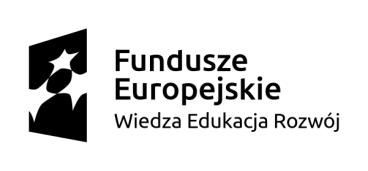 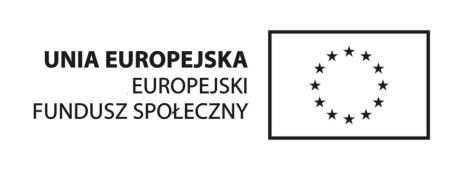 OŚWIADCZENIE O REZYGNACJI Z UDZIAŁU W PROJEKCIEJa, niżej podpisany/a ..........................................................................................................................................(czytelnie imię i nazwisko uczestnika/uczestniczki)zamieszkały/a ......................................................................................................................................................(adres zamieszkania)legitymujący się dowodem osobistym ..............................................................................................................(seria, numer)wydanym przez ..................................................................................................................................................PESEL ..................................................................................................................................................................oświadczam, że rezygnuję z udziału w Projekcie „Program ………………………………..Jednocześnie informuję, iż przyczyną mojej rezygnacji z udziału w Projekcie jest:………………………………………………………….....................................................……………………..………………………………………………………………………………….....................................................………………………………..……………………………………………………………………..............................................……………………………..........................………………………………… Ponadto  oświadczam,  iż  ww.  powody  rezygnacji  nie  były  mi  znane  w  momencie  rozpoczęcia  udziałuw Projekcie	oraz,	że	zapoznałem/am	się	z	zasadami	rezygnacji	z	uczestnictwaw Projekcie, zawartymi w Regulaminie organizacji staży / praktyk studenckich w ramach projektu....……………………………	………….......………………………. Miejscowość, data		Czytelny podpis